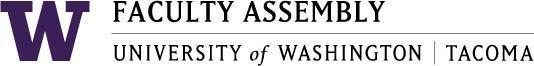 Academic Policy & Curriculum Committee MinutesFebruary 9th 2022, Zoom 12:30-2:00 pm Members Present: Chair Julie Masura, Joan Bleecker, Laura Feuerborn, Jeff Cohen, Shahrokh Saudagaran, Susan Johnson, Ankur Suri, Tanya Velasquez, Non-voting members: Patrick Pow (Information Technology), Tammy Jez (Academic Affairs), Lorraine Dinnel (University Academic Advising), Andrea Coker-Anderson (Registrar), Excused: Urban Studies Representative (Jeff Cohen is proxy), Jai’Shon Berry (ASUWT), Ali Modarres (Interim EVCAA), Annie Downey (UWT Library), Guests:  Aubree Steffens (Advisor: Milgard School of Business), Katie Baird (School of Interdisciplinary Arts & Sciences)Administrative Support: Andrew J. SeibertRecording Permission/Land AcknowledgementRecording permission granted for minutes purposes only. Welcome and IntroductionsApproval of Minutes​ from January 12, 2022 - ​Found in APCC Canvas –02.09.2022 ModuleNo concerns.Motion to approve the minutes as written was made by Laura Feuerborn and seconded by Tanya Velasquez.Vote: 8 yes, 0 no, 0 abstentionsAnnouncementsASUWT UpdatesASUWT Representative was absent UWCC UpdatesJanuary 202299 proposals reviewed, 15 from December25 were from UWTEducation parallel courses were not approved and will be resubmitted for February UWCC meetingSET, Nursing, and SAM (SIAS) courses were approvedNext Meeting is February 15, 2022 117 Proposals31 will be UWT 25 Education courses removing Parallel offers2 Business2 Nursing & Healthcare Leadership2 SIASOther updatesVote for APCC ChairAlthough the current Chair of APCC was voted last Academic year to be Chair for 2 Academic Years, the Faculty Assembly Bylaws states that a new Chair must be voted every Academic year. This will be on the Agenda for March to formally vote for the 2022-2023 APCC Chair. Chair Julie Masura is happy to continue serving, but offered any opportunities for representatives to serve as Chair of APCC. Academic Plan SurveyShare with your Faculty in your unitsEmail is from Faculty Assembly Chair Dr. Turan Kayaoglu on February 1, 2022.Chair will share with APCC RepresentativesDiscussion: Hybrid/DL Updates (Darcy Janzen)Darcy Janzen provided a Tri-Campus update on new definitions for course modalities that are being discussed on the Tri-Campus level. This is a continued discussion and will affect the DL/Hybrid Policy that was set to be reviewed by the UWT Executive Council. More information will be shared at the Executive Council meeting.Policy Issues & Other Business	No policy concerns at this timeProposal Updates - (No Need to Review, Sharing Responses)UG-TUDE-MAJOR: Urban Design MajorThe 400 level courses were added into the core coursesThis was moved forward to UWCCUG-TCES-MAJOR: Computer EngineeringModifying major name. Recommended to change the Prefix to CECE currently is used by Civil EngineeringSchool of Engineering & Technology is exploring other prefixes at this time.This is not required for ABET accreditation.UG-THLEAD-MAJOR: Healthcare LeadershipUnconnect TNURS 403 and MajorTNURS 403: Introduction to Research in Healthcare and NursingTNURS 403 will retire end of this year once cohort goes through THLEAD 403: Introduction to Research in HealthcareCross Listed with TNURS 403, reverted to original and retire courseProgram Change Proposals (2)UG-TBUS-MAJOR: Business AdministrationCommittee commentsConcerns of implicit bias from GPA requirements not being availableRecommend to discuss with Faculty dual admissions processRecommend to contact Writing Studies Faculty or Writing Center to develop a rubricRecommend to add language adding a minimum GPA Requirement for CompositionA motion was made to add language of a minimum acceptable grade to English Composition and to consider the school criteria and evaluate the concern on implicit bias. Motion moved by Joan Bleecker and seconded by Susan JohnsonVote: 8 yes, 0 no, 0 abstentionsUG-TECON-MAJOR: Economics and Policy AnalysisChange to Substantive Change (NOP not required)A motion was made to approve the Economics and Policy Analysis Major Program Change after suggested changes by Jeff Cohen and seconded by Joan Bleecker.Vote: 8 yes, 0 no, 0 abstentions New Course Proposals (3)Civil Engineering Courses  TCE 436: Foundation DesignRecommend to add disability statement in fullAssignment language is vague, revise languageA motion was made to approve this New Course Proposal as proposed and changes by Tanya Velasquez and seconded by Jeff Cohen.Vote: 8 yes, 0 no, 0 abstentionsT INFO 475: Fundamental of Privacy EngineeringTypo in course description (Fundamentals)Grammatical capitalization error in Course PrerequisitesA motion was made to approve this New Course Proposal as proposed by Joan Bleecker and seconded by Susan JohnsonVote: 8 yes, 0 no, 0 abstentionsT INFO 411: Information Technology Career PreparationChair sent back to fix following Learning objectives in both UWCM and SyllabusObjectives are outcomes and no verbs presentRecommended to refer to Best Practices for Course ProposalsDelete section on exams if no exams are administeredConsider if this could work as a credit/no credit courseRecommend disability statement in fullThis course will be sent backCourse Change Proposals (13)Note: For EDLD CoursesSyllabus needs to be attached for Tri-Campus review (UWCC)Check with grad school to see if they are aware of the updates of the programThese will be sent back to address this and individual course concerns listed below.T BIOL 110: General BiologyNeed to fill out instructional additional hoursFill out evaluation detailsLearning objectivesSyllabus neededAlthough they are only changing pre-fix, a lot of content needs to be updated. TCE 404: Infrastructure ConstructionTECON 310: Research Seminar in EconomicsTME 403: Engineering EconomicsCourse Description needs to be updated, and follow Bloom's taxonomy.Evaluation details don't match in UWCM and SyllabusTEDLD 573:  Critical Pedagogies and LeadershipTEDLD 574: De-Colonizing Writing and Oral PraxisTEDLD 587: Disrupt and Dismantling Current PraxisTEDLD 589: Leadership in HealingT EDLD 591: Leading Professional LearningT EDLD 602:  Community Grounded PraxisT EDLD 801: Dissertation in PracticeContact hours need to be entered correctlyLearning Objectives need to be updatedTEDLD 802:  Dissertation in Practice SeminarCourse description needs to be updatedLearning objectives need to be updatedTHLEAD 480:   Healthcare Leadership FieldworkA motion was made to approve the following Course Change Proposals: TCE 404, TECON 310, THLEAD 480. Moved by Ankur Suri and seconded by Laura FeuerbornVote: 8 yes, 0 no, 0 abstentionsLate Proposals (to be reviewed if time permits. Moved to March meeting)T EDLD 588: Relational Learning and Healing in PraxisTEDUC 540: Multi-tiered Systems of Prevention and SupportTSPSY 554:  Trauma-Informed Crisis Prevention and Response in SchoolsTSPSY 560:  Practicum and Reflective Seminar ITEDSP 441(TEDUC 441): Research Methods and InterventionsTEDUC 448: Classroom Management with Empathy, Equity, and JusticeAdjournmentMeeting was adjourned at 2:00PMNext meeting will be on February 9, 2022 12:30-2:00 PM